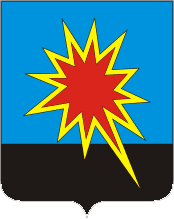 КЕМЕРОВСКАЯ ОБЛАСТЬКАЛТАНСКИЙ ГОРОДСКОЙ ОКРУГАДМИНИСТРАЦИЯ КАЛТАНСКОГО ГОРОДСКОГО ОКРУГАПОСТАНОВЛЕНИЕот 27.11.2017г.        № 208-пО внесение изменений в постановление администрации Калтанского городского округа от 30.11.2015 г. № 266-п «Об установлении цен на платные образовательные услуги, оказываемые Муниципальным бюджетным  учреждением дополнительного образования  «Школа искусств 43»Руководствуясь статьей 17 Федерального закона от 06.10.2003 г. № 131-ФЗ «Об общих принципах организации местного самоуправления в Российской Федерации», Федеральным законом от 08.05.2010 г. №83-ФЗ «О внесении изменений в отдельные законодательные акты в связи с совершенствованием правового положения административных (муниципальных) учреждений»,  постановлением администрации Калтанского городского округа от 05.10.2011 г. № 206-п «Об установлении порядка определения платы за оказание муниципальным казённым, бюджетным или автономным учреждением услуг (выполнение работ), относящихся к основным видам деятельности учреждения, для граждан и юридических лиц», постановлением администрации Калтанского городского округа от 30.12.2013 г. № 501-п «Об утверждении Положения об оказании платных услуг и расходовании средств, полученных от оказания платных  услуг и  иной приносящей доход деятельности и расходовании средств, полученных от их реализации в учреждениях культуры дополнительного образования детей Калтанского городского округа»:1. Изложить в новой редакции приложение  к постановлению администрации Калтанского городского  округа от 30.11.2015г. № 266-п «Об установлении цен на платные образовательные услуги, оказываемые Муниципальным бюджетным учреждением дополнительного образования «Школа искусств №43», согласно приложению №1 к настоящему постановлению.2. Начальнику отдела организационной и кадровой работы администрации Калтанского городского округа (Верещагина Т.А.) обеспечить размещение настоящего постановления на официальном сайте администрации Калтанского городского округа.3. Директору МАУ «Пресс-Центр г. Калтан» (Беспальчук В.Н.) опубликовать постановление в газете «Калтанский вестник».4. Вступает в силу с момента его официального опубликования.5. Контроль за исполнением настоящего постановления возложить на заместителя главы Калтанского городского округа по экономике А.И.Горшкову.Глава Калтанского                                             городского округа                                                                        И.Ф.ГолдиновПриложение№1к постановлению администрацииКалтанского городского округаот 27.11.2017 г. № 208-пЗаместитель ГлавыКалтанского городского округа по экономике                                          А. И. ГоршковаЗаместитель ГлавыКалтанского городского округа по экономике                                          А. И. ГоршковаЗаместитель ГлавыКалтанского городского округа по экономике                                          А. И. ГоршковаРОЭРобучение по индивид.программе(групповое обучение на базе другого учреждения)1чел/ часРОЭР(индивид.е обучение)1 час/1 челОбучение по индивид.программе(вокал)1 час/1 челОбучение живописи по индивид.программе(групповое1час/1челОбучениеритмопластике по индивид.программе(групповое)1 час/1 челОбучение отдельным предметам в подготовительном классе по индивид. программе для детей от 6,5 до 8 лет (фортепиано),от 9 до 11лет (народные инструменты)1 час/ 1челПлощадь здания, кв. м968,4968,4968,4968,4968,4Площадь помещения для занятий  кв. м100161646,511016Количество учебных часов415051589214861888829Балансовая стоимость оборудования106400010640001064000106400010640001064000Срок эксплуатации ,лет555555Заработная плата 2667952,382857149619974992Начисления на ФОТ805287,61862,81345,19603,091507,58Коммунальные услуги за год в т. ч.349000349000349000349000349000Водоснабжение75007500750075007500Электроэнергия4420044200442004420044200Отопление297300297300297300297300297300Амортизация оборудования 177331773317733177331773317733Амортизация оборудования в час164,19164,19164,19164,19164,19164,19Заработная плата в час 38152,91158,7263,50110,94138,67Начисления на ФОТ115,0615,9847,9319,1833,5041,88Оплата организации за оказанные услуги по оказанию услуг (на 1 человека726,27257,36446,06299,29377,60414,74Кол-во человек, при расчете услуги111111Водоснабжение0,020,020,050,140,02Отопление0,750,752,175,140,75Электроэнергия0,110,110,320,760,11Накладные расходы 35%Рентабельность  %66,0223,4074,3449,8862,9369,12Итого за 1 посещение (час расчетный)175500500200200500Итого за 1 посещение(принятый к оплате)87,50250250100100250Итого в месяц700100010004004001000Концертс участием преподавателей и обучающихся1час/1челТанцевальный класс для взрослых Аэродэнс1час/1чел.Организационный взнос за1 участника(проведение школьных и городских конкурсов,фестивалей)Дополнительная общеразвивающая общеобразовательная программа«Хореографическое искусство»(на базе другого учреждения)1час/1челДополнительная общеразвивающая общеобразовательная программа«Хоровое пение»(на базе другого учреждения)1час/1челПлощадь здания, кв. м968,4968,4968,4968,4968,4Площадь помещения для занятий  кв. м110106,1110200200Количество учебных часов1683545Балансовая стоимость оборудования10640001064000106400010640001064000Срок эксплуатации ,лет55555Заработная плата 349549922480059914493Начисления на ФОТ1055,491507,587489,61809,281356,89Коммунальные услуги за год в т. ч.349000349000349000349000349000Водоснабжение75007500750075007500Электроэнергия4420044200442004420044200Отопление297300297300297300297300297300Амортизация оборудования 1773317733177331773317733Амортизация оборудования в час164,19164,19164,19164,19164,19Заработная плата в час 3495138,672480083,2083,20Начисления на ФОТ1055,4941,887489,625,1325,13Оплата организации за оказанные услуги по оказанию услуг (на 1 человека5664,86420,6740574,79327,02327,02Кол-во человек, при расчете услуги554011Водоснабжение0,140,120,14Отопление5,144,965,14Электроэнергия0,760,740,76Накладные расходы 35%Рентабельность  %944,1470,118114,9654,5054,50Итого за 1 посещение (час расчетный)102,992501014,366060Итого за 1 посещение(принятый к оплате)102,991251014,363030Итого в месяц10010001000480360Изучение отдельных предметов и жанров, музыкального, хореографического, художественного искусства(факультатив) для всех категорий населения по индивидуальной программе от 7 лет1час/1челПроведение концертов, спектаклей, с гастролирующими коллективами1час/1челВыездные концерты с участием преподавателей и обучающихся1час/1челОрганизация и проведение мастер-классов и семинаров1час/1челПлощадь здания, кв. м968,4968,4Площадь помещения для занятий  кв. м16110Количество учебных часов738Балансовая стоимость оборудования10640001064000Срок эксплуатации ,лет555Заработная плата 79889985Начисления на ФОТ2412,383015,47Коммунальные услуги за год в т. ч.349000349000Водоснабжение75007500Электроэнергия4420044200Отопление297300297300Амортизация оборудования 1773317733Амортизация оборудования в час164,19164,19Заработная плата в час 221,89554,72Начисления на ФОТ67,01167,53Оплата организации за оказанные услуги по оказанию услуг (на 1 человека590,16Кол-во человек, при расчете услуги11Водоснабжение0,020,14Отопление0,755,14Электроэнергия0,110,76Накладные расходы 35%Рентабельность  %136,19178,50Итого за 1 посещение (час расчетный)8001070,98Итого за 1 посещение(принятый к оплате)4001000Итого в месяц160020% от суммы сбора80% от суммы сбора1000